.32 counts intro (20 s)Section 1:    R SHUFFLE FWD, L BOUNCES, BALL-CROSS, HOLD, BALL, R CROSS SHUFFLESection 2:    BUMPS x3, SWITHC, L SIDE ROCK, RECOVER, L SAILOR ¼ TURN, PIVOT ½ TURN L*** Restart here, during 6th wall, face to 12:00Section 3:    R SHUFFLE FWD, SWITCH, R SIDE, L SLIDE, BALL-CROSS, SIDE, BEHIND-SIDE-CROSSSection 4:    L POINT, CROSS, MODIFIED MONTEREY ½ TURN R, L ROCK, RECOVER, L COASTER STEPTAG & RESTART :  3rd wall, dance only the first Section (face to 6:00), by replacing the last counts by :Then Restart the dance with 4th wall, face to 3:00RESTART : during the 6th wall, Restart after 16 counts of dance, face to 12:00Original Stepsheet of the choreographer - galicountry76@yahoo.fr - www.galichabret.comLast Update - 25th Feb 2014Whatcha Got In That Cup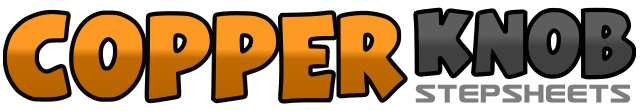 .......Count:32Wall:4Level:Easy Intermediate.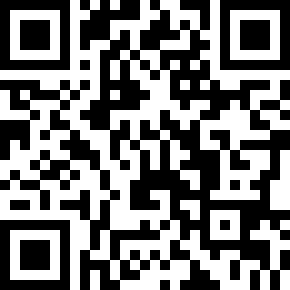 Choreographer:Magali CHABRET (FR) - February 2014Magali CHABRET (FR) - February 2014Magali CHABRET (FR) - February 2014Magali CHABRET (FR) - February 2014Magali CHABRET (FR) - February 2014.Music:Whatcha Got In That Cup - Thomas Rhett : (CD: It Goes Like This)Whatcha Got In That Cup - Thomas Rhett : (CD: It Goes Like This)Whatcha Got In That Cup - Thomas Rhett : (CD: It Goes Like This)Whatcha Got In That Cup - Thomas Rhett : (CD: It Goes Like This)Whatcha Got In That Cup - Thomas Rhett : (CD: It Goes Like This)........1&2Step Right forward – step Left beside right – step Right forward3-4Step Left diagonally forward making left heel bounce x2&5-6Step ball of Left next to right – cross Right over left – hold&7&8Step ball of Left next to right – cross Right over left – step Left to side – cross Right over left (Cross Shuffle)1&2Step Left to side making a Left hip Bump – Bump hip to Right – Bump hip to Left&3-4Step ball of Right next to left – rock Left to left side – recover onto Right5&6Cross ball of Left behind right – 1/4 turn Left stepping Right sligthly back – step Left forward (Sailor Step)   -9:00-7-8Step Right forward – pivot 1/2 turn Left   -3:00-1&2Step Right forward – step Left beside right – step Right forward&3-4Step ball of Left next to right – long step Right to right side – Slide Left beside right (weight on R)&5-6Step ball of Left next to right – cross Right over left – step left to side7&8Cross Right behind left – step Left to side – cross Right over left   -3:00-1-2Point Left to side – cross Left over right3&Point Right to side – 1/2 turn Right on ball of Left stepping Right beside left   -9:00-4&Point Left to side – touch Left beside right5-6Rock Left forward – recover onto Right7&8Step Ball of Left back – step ball of Right beside left – step Left forward (Coaster Step)&7-8Step ball of Left next to right – cross Right over left – 1/4 turn Left (weight on L)